Str. 1 Mai nr. 2, Tel.: 0264/211790*, Fax 0264/212388, E-mail: primaria@dej.ro								                              ANEXA 3SERVICIUL IMPOZITE ȘI TAXE 		          								APROBAT,		`									 PRIMAR									            Ing.  MORAR COSTANACTELE NORMATIVE ÎN TEMEIUL CĂRORASE ACORDA FACILITĂŢI FISCALEDecret-lege 118/1990 privind acordarea unor drepturi persoanelor persecutate din motive politice;Legea nr. 44/1994 privind veteranii de război;Ordonanţa Guvernului nr. 105/1999 privind acordarea unor drepturi persoanelor persecutate de către regimurile instaurate în România cu începere de la 8 septembrie 1940 până la 6 martie 1945, din motive etnice, aprobată şi modificată prin Legea nr. 189/2000, cu modificările şi completările ulterioare;Legea nr. 571/2003, privind Codul fiscal;Ordonanta  nr. 92/2003, privind codul de procedura fiscala;      -   H.C.L. 102/2010 , privind impozitele şi taxele locale pe anul 2011;        -   H.C.L. 80/2011 , privind impozitele şi taxele locale pe anul 2012;	-    H.C.L. 1/2013, privind impozitele şi taxele locale pe anul 2013;	-    H.C.L. 107/2013, privind impozitele şi taxele locale pe anul 2014;	-    H.C.L. 93/2014, privind impozitele şi taxele locale pe anul 2015;	-  O.G. 1/2013, privind reglementarea unor măsuri financiar fiscale în domeniul impozitelor şi taxelor locale;	-    H.C.L. 59/21013, 60/2013 ,61/2013 , privind scutirea de la plată a majorărilor de întârziere şi penalităţile aferente obligaţiilor bugetare;        -    H.C.L.   106/2015, , privind aprobarea scutirii de la plata majorarilor de întârziere și penalităților aferente obligațiilor bugetare constând în impozite și taxe locale , redevențe , chirii și alte venituri datorate bugetului local de către persoanele fizice de pe raza administrativ teritorială a Municipiului Dej ;	 - H.C.L.108/2015 privind aprobarea procedurii schemei de ajutor de minimis reprezentând scutiri de plata majorărilor de întârziere și penalităților aferente impozitelor și taxelor locale , chiriilor , redevențelor  și altor obligații la bugetul local, datorate de către societățile comerciale /cooperatiste care au calitatea de contribuabili ai bugetului local al Municipiului Dej;-  H.C.L.  119/2018, , privind aprobarea scutirii de la plata majorarilor de întârziere și penalităților aferente obligațiilor bugetare constând în impozite și taxe locale , redevențe , chirii și alte venituri datorate bugetului local de către persoanele fizice de pe raza administrativ teritorială a Municipiului Dej; - H.C.L.  101/2020, , privind aprobarea scutirii de la plata majorarilor de întârziere și penalităților aferente obligațiilor bugetare constând în impozite și taxe locale , redevențe , chirii și alte venituri datorate bugetului local de către persoanele fizice de pe raza administrativ teritorială a Municipiului Dej;  	- H.C.L. 120/2018 privind aprobarea unei scheme de ajutor de minimis pentru acordarea scutirilor de plată a majorărilor de întârziere  datorate de către persoanele juridice fără scop lucrativ; 	- H.C.L. 121/2018	 privind aprobarea unei scheme de ajutor de minimis pentru acordarea scutirilor de plată a majorărilor de întârziere  datorate de către întreprinderile care activează pe raza Municipiului Dej ;  	- O.U.G. 77/2014, privind procedurile naționale în domeniul ajutorului de stat;	- REGULAMENTUL U.E. nr. 1407/2013 al COMISIEI, privind aplicarea articolelor107 și 108 din Tratatul privind funcționarea U.E. ajutoarelor de minimis;	-  LEGEA 227/2015, privind Codul fiscal;-  H.G. 1/2016 pentru aprobare a normelor metodologice de aplicarea Legii nr. 227/2015 privind Codul fiscal ;- LEGEA 207/2015, privind Codul de procedură fiscală;-LEGEA 186/2013 privind constituirea si functionarea parcurilor industriale,- ORDINUL MDRAP nr. 2980/2013 privind acordarea masurilor de sprijin pentru investitiilor realizate in parcurile industriale ;- ORDONANTA DE URGENTA nr. 57/2019 privind CODUL ADMINISTRATIV.				      Sef Serviciu 		                        Ec. Marius Bogdan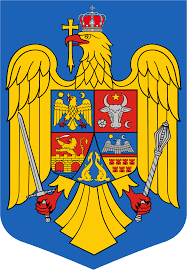 ROMÂNIAJUDEŢUL CLUJMUNICIPIUL DEJ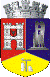 